ТЕМА: ЖивотноводствоЦель:Сформировать знания учащихся об основных отраслях животноводства (скотоводство, свиноводство, овцеводство, птицеводство), условиях разведения разных видов животных.Задачи:Сформировать умения учащихся объяснять влияние природных условий на развитие животноводства.Сформировать умения учащихся характеризовать отдельные отрасли сельского хозяйства и их влияние на окружающую среду.Продолжить формирование у учащихся умений работать с текстом, картами для получения необходимой информации.Продолжить формирование у учащихся коммуникативных умений работать в группах.Основные понятия:Животноводство; скотоводство (разведение крупного рогатого скота); свиноводство; овцеводство; птицеводство.Оборудование:Атлас (с. 25); карта «Животноводство мира»; контурная карта (с. 12).Практическое заданиеВыполнение заданий на контурной карте (с. 12, задания 1, 2, 3, 4.Ход урокаI. Организационный этап урокаII. Проверка домашнего заданияОтветы на вопросы учебного пособия, с. …III.Актуализация опорных знаний и умений учащихсяРубрика «Вспоминаем» IV. Изучение нового материалаПервый вопрос темы «Понятие о животноводстве» предлагается изучить в процессе совместной деятельности учащихся с использованием информации учебного пособия, СЛС «Отрасли животноводства». В данном вопросе следует рассмотреть и состав отраслей животноводства (рис. 173 учебного пособия).Второй вопрос «Отрасли животноводства» предлагается рассмотреть в ходе самостоятельной деятельности учащихся с применением частично-поискового метода. Работа может быть организована в творческих группах.Вариант IКласс делится на группы, и каждая группа получает определенное задание:1-	я группа изучает скотоводство (разведение крупного рогатогоскота);2-	я группа — свиноводство;3-	я группа — овцеводство;4-	я группа — птицеводство, коневодство*, оленеводство*, верблюдоводство*.Учащиеся работают с текстом учебного пособия, используют информацию атласа (карта «Животноводство»), выполняют задание на контурной карте. По окончании работы каждая группа сообщает о результатах своей деятельности.Вариант IIУчащиеся в группе распределяют вопросы и задания по изучению какой-либо отрасли животноводства между собой. Каждый выполняет задание самостоятельно и затем сообщает результаты своей деятельности остальным участникам группы.Для систематизации знаний по изученной теме учащимся предлагается СЛС «Отрасли животноводства» (рис. 1), которую они могут заполнить во время самостоятельной работы (каждая группа заполняет свою часть схемы) или при совместном обсуждении результатов исследовательской деятельности.В ином случае вместо заполнения СЛС можно предложить учащимся заполнить таблицу «Отрасли животноводства».Рис. 1. СЛС «Отрасли животноводства»Отрасли животноводстваV.Закрепление изученного материала1. Какое значение имеет животноводство для жизни человека?2.Какую продукцию дает животноводство для легкой и пищевой промышлен¬ности?3.Какие связи существуют у животноводства с растениеводством?4.Назовите основные отрасли животноводства.5.В каких широтах особенно велико поголовье крупного рогатого скота? Чем это объясняется?6.В каких районах разводят молочные породы крупного рогатого скота?7.В каких районах разводят мясные породы крупного рогатого скота?8. В каких районах развито свиноводство?9.Какое государство занимает первое место по поголовью свиней?10.Какое государство занимает первое место по поголовью овец?11.В каких районах развито птицеводство?12.В каких районах развито оленеводство?13.Какие отрасли животноводства развиты в Республике Беларусь? Почему?РефлексияНа этапе рефлексии подводятся итоги деятельности учащихся, отмечается работа каждого участника творческой группы. Подчеркивается значение приобретенных коммуникативных умений. Предлагаются варианты более успешной работы по изучению следующего материала.Домашнее задание § 31Творческое задание: подготовить сообщение о развитии отраслей животноводства в Республике Беларусь.ПРИЛОЖЕНИЕ 1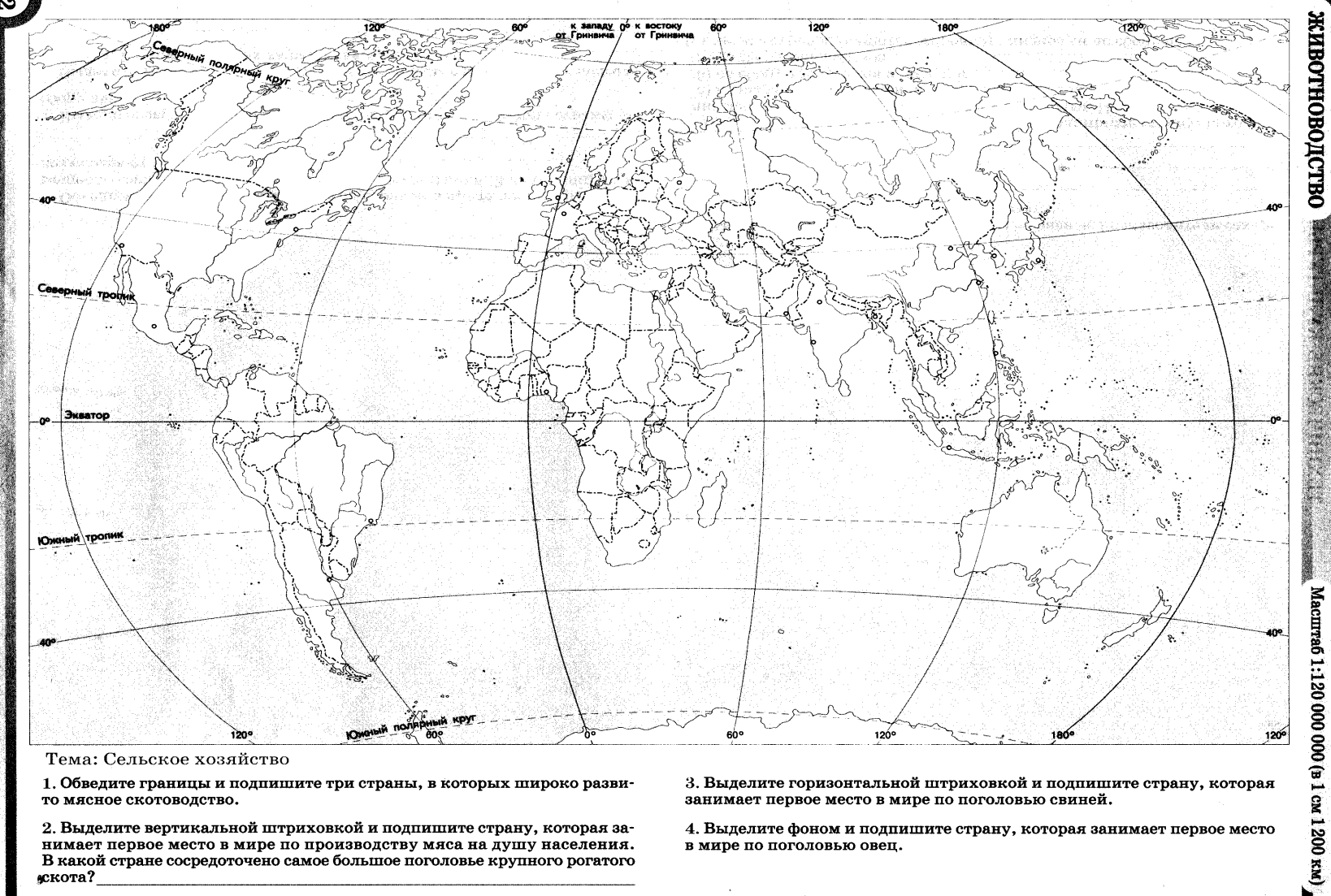 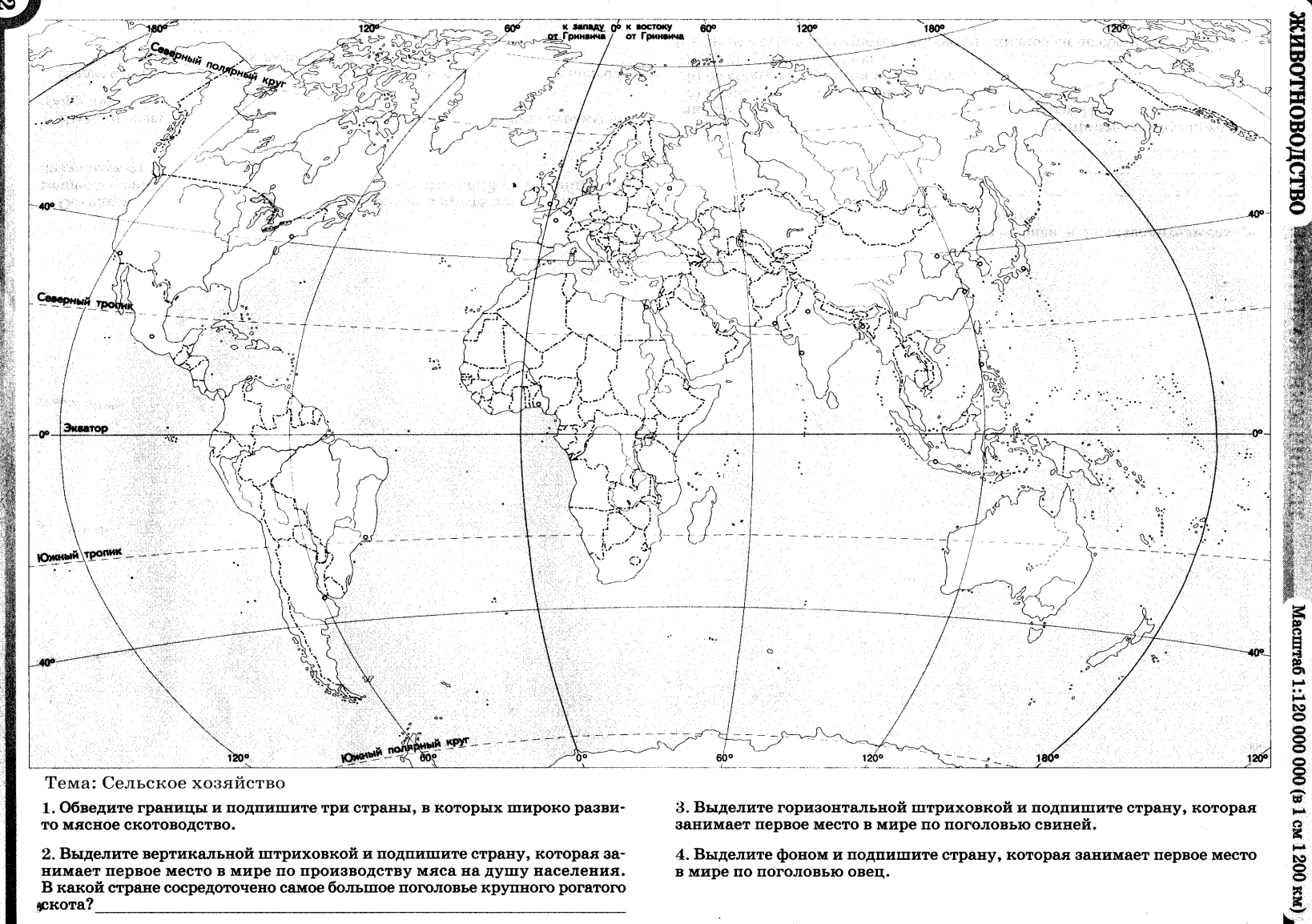 Урок  22	7 классПРИЛОЖЕНИЕ 2Проверка усвоения пройденного материала «Технические культуры»Вариант 11. Волокнистые культуры:хлопчатник, лен-долгунец, кокосовая пальма, соя;хлопчатник, джут, лен-долгунец, сизаль;арахис, оливковое дерево, соя, подсолнечник.2. Четверть мирового экспорта хлопка-волокна приходится на:США;Канаду;Японию.3. Ведущие экспортеры хлопка-волокна:США, Узбекистан, Германия, Польша;США, Узбекистан, Туркменистан, Австралия;Финляндия, Швеция, Латвия, Литва.4. Ведущие страны по сбору льна:Беларусь, Франция;Беларусь, Италия, Польша;Индия, Китай, Пакистан.5. Страна-лидер по сбору подсолнечника:Украина;Китай;Россия;Аргентина;США.6. Основные районы выращивания сахарного тростника располагаются в широтах:тропических и субтропических;субтропических и умеренных;экваториальных.7. Климат, благоприятный для возделывания сахарного тростника:тропический и субтропический;тропический и умеренный;умеренный.8. Основные производители сахарной свеклы:США, Канада, Китай;Украина, Россия, страны Западной Европы;Россия, Австралия.9. Страны, на долю которых приходится более половины мирового сбора чая:Индия, США;Канада, Франция;	Индия, Китай.10. Ведущие страны по сбору картофеля:Китай, США, Канада;Франция, Испания, Италия;Россия, Беларусь, Польша.Урок  22	7 классПроверка усвоения пройденного материала «Технические культуры»Вариант 21. Первое место в мире по выращиванию овощей занимает:Китай;Россия;Индия.2. Первое место в мире по сбору винограда занимает:Франция;Италия;Боливия.3. Первое место в мире по сбору мандаринов занимает:Марокко;Канада;Япония.4. Установите соответствие между технической культурой и странами-производителями:5. К техническим относятся культуры:волокнистые, масличные, зерновые, тонизирующие;сахароносные, кормовые, масличные, волокнистые;масличные, волокнистые, сахароносные, тонизирующие.6. К волокнистым культурам умеренного пояса относятся:хлопчатник;подсолнечник;лен-долгунец.7. Широты с наиболее благоприятным климатом для возделывания хлопчатника:10—30° с. ш.;  15—50° ю. ш.; 20—40° с. ш.8. Ведущие производители хлопка-волокна:Китай, США, Индия, Пакистан, Узбекистан;Китай, Индия, Пакистан, Бразилия, Боливия;Аргентина, Чили, Боливия, ЮАР9. Волокно льна-долгунца используется в:текстильной и ковровой промышленности, машиностроении;лесной и химической промышленности, на транспорте;текстильной, обувной промышленности, автомобилестроении и авиационной промышленности.10. К масличным техническим культурам относятся:хлопчатник, подсолнечник, соя;кокосовая пальма, соя, оливковое дерево;кофе, чай, арахис.Урок  22	7 классПроверка усвоения пройденного материала «Технические культуры»Вариант 31. Страна-лидер по производству арахиса:Китай;Аргентина;Индия.2. Подсолнечник, соя, арахис, оливковое дерево, кокосовая пальма — это культуры:тонизирующие;масличные;волокнистые.3. Родина сахарного тростника:Китай;Мексика;Индия.4. Основные производители сахарного тростника:Индия, Куба, Бразилия;Индия, Мексика, Канада;США, Россия, Польша.5. Страны, на долю которых приходится основная часть сбора кофе:Мексика, США, Бразилия;Бразилия, Колумбия, Венесуэла;Россия, Китай, Япония.6. Родиной картофеля является:Северная Америка;Африка;Южная Америка.7. Страны, которые отличаются наибольшей обеспеченностью картофелем на душу населения:Беларусь, Россия;США, Франция;Беларусь, Польша.8. Первое место в мире по сбору цитрусовых занимает:Бразилия;Колумбия;ЮАР9. Установите соответствие между культурой и районом возделывания в Беларуси:10. Ведущие страны по сбору льна:Беларусь, Франция;Беларусь, Италия, Польша;Индия, Китай, Пакистан.ПРИЛОЖЕНИЕ 3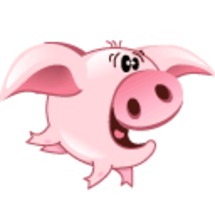 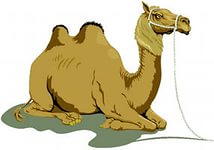 Отрасли животноводстваРайоны развитияРазведение крупного рогатого скота:•молочного направления•мясомолочного направленияУмеренные широты.мясных породВ засушливых районах умеренных и субтропических широт.Первое место — США.Развито в странах Европы, Бразилии, Китае, Индии.СвиноводствоВблизи крупных городов, в густонаселенных районах, в местах выращивания зерновых культур, картофеля, кукурузы.Первое место — Китай. Развито в США, странах Европы.ОвцеводствоВ засушливых и горных районах.Первое место в мире занимает Китай, затем Австралия, Иран, Новая Зеландия, Индия и Турция. Из стран СНГ —РоссияиКазахстан. Средиевропейскихгосударств—Великобритания, Испания.Птицеводство (разведение кур, индеек, гусей, уток)Вблизи городов. В районах возделывания зерновых культур.КоневодствоРазвито во многих странах (преимущественно в степных районах).ОленеводствоХарактерно для крайнего севера Евразии и Северной Америки.ВерблюдоводствоРазвито в пустынных районах земного шара.а) чай;Бразилия;b) кофе.Индия;КитайКолумбия;Франция.лен;север республики;сахарная свекла;	центр республики;картофель.запад республики;юг республики.1-я группа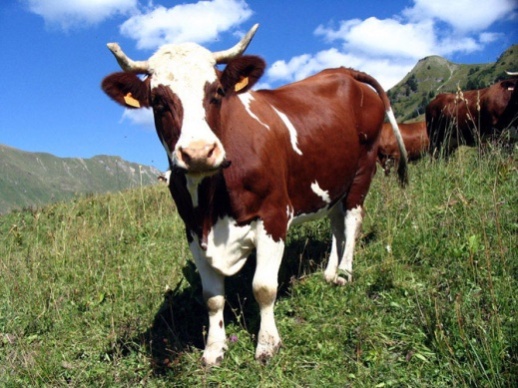 скотоводство(разведение крупного рогатогоскота)2-я группасвиноводство3-я группаовцеводство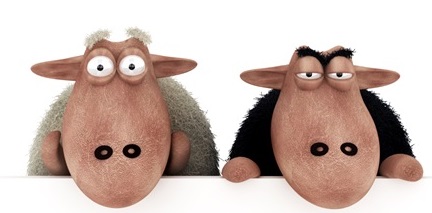 4-я группа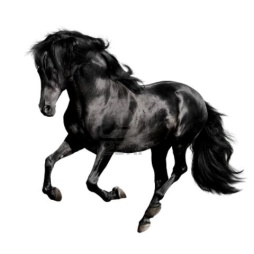 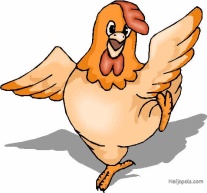 птицеводство, коневодство, оленеводство, 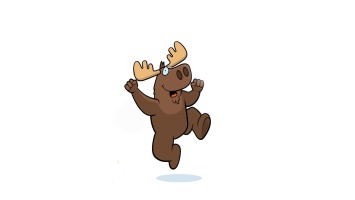 верблюдоводство